ÉCOLE DOCTORALE 261-3CH
« Cognition, Comportements, Conduites Humaines »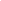 FORMULAIRE : DEMANDE DE SUBVENTIONS 2023N° Étudiant :N° Étudiant :N° Étudiant :Cycle d’inscription au Doctorat :Cycle d’inscription au Doctorat :Cycle d’inscription au Doctorat :Cycle d’inscription au Doctorat :Cycle d’inscription au Doctorat :D1D2D2D3Nom :Nom :Nom :Prénom :Laboratoire :Laboratoire :Laboratoire :Directeur de recherche :Directeur de recherche :Directeur de recherche :Directeur de recherche :Directeur de recherche :Co-directeur de recherche :Co-directeur de recherche :Co-directeur de recherche :Co-directeur de recherche :Co-directeur de recherche :Avez-vous déjà bénéficié, les années précédentes, d’un financement de l’ED ? :Avez-vous déjà bénéficié, les années précédentes, d’un financement de l’ED ? :Avez-vous déjà bénéficié, les années précédentes, d’un financement de l’ED ? :Avez-vous déjà bénéficié, les années précédentes, d’un financement de l’ED ? :Avez-vous déjà bénéficié, les années précédentes, d’un financement de l’ED ? :Avez-vous déjà bénéficié, les années précédentes, d’un financement de l’ED ? :Avez-vous déjà bénéficié, les années précédentes, d’un financement de l’ED ? :Avez-vous déjà bénéficié, les années précédentes, d’un financement de l’ED ? :Avez-vous déjà bénéficié, les années précédentes, d’un financement de l’ED ? :Avez-vous déjà bénéficié, les années précédentes, d’un financement de l’ED ? :OUIOUIOUINONNONQuoi :Quoi :Date :Date :Intitulé et description du projet faisant l’objet de la demande :Intitulé et description du projet faisant l’objet de la demande :Intitulé et description du projet faisant l’objet de la demande :Intitulé et description du projet faisant l’objet de la demande :Lieu :Date :Coût total du projet :Coût total du projet :Coût total du projet :Coût total du projet :Coût total du projet :Coût total du projet :Coût total du projet :Coût total du projet :Montant de la participation du laboratoire au projet :Montant de la participation du laboratoire au projet :Montant de la participation du laboratoire au projet :Montant de la participation du laboratoire au projet :Montant de la participation du laboratoire au projet :Montant de la participation du laboratoire au projet :Montant de la participation du laboratoire au projet :Montant de la participation du laboratoire au projet :Montant de la participation d’un autre organisme au projet :Montant de la participation d’un autre organisme au projet :Montant de la participation d’un autre organisme au projet :Montant de la participation d’un autre organisme au projet :Montant de la participation d’un autre organisme au projet :Montant de la participation d’un autre organisme au projet :Montant de la participation d’un autre organisme au projet :Montant de la participation d’un autre organisme au projet :Montant de la subvention demandée à l’ED (=33% du coût total) :Montant de la subvention demandée à l’ED (=33% du coût total) :Montant de la subvention demandée à l’ED (=33% du coût total) :Montant de la subvention demandée à l’ED (=33% du coût total) :Montant de la subvention demandée à l’ED (=33% du coût total) :Montant de la subvention demandée à l’ED (=33% du coût total) :Montant de la subvention demandée à l’ED (=33% du coût total) :Montant de la subvention demandée à l’ED (=33% du coût total) :